1. В кодировке Windows-1251 каждый символ кодируется 8 битами. Вова хотел написать текст (в нём нет лишних пробелов):«Скользя по утреннему снегу,Друг милый, предадимся бегуНетерпеливого коняИ навестим поля пустые...»Одно из слов ученик написал два раза подряд, поставив между одинаковыми словами один пробел. При этом размер написанного предложения в данной кодировке оказался на 8 байт больше, чем размер нужного предложения. Напишите в ответе лишнее слово.2. Мальчики играли в шпионов и закодировали сообщение придуманным шифром. Кодовая таблица приведена ниже:Расшифруйте полученное сообщение:* + _+ + _ + + _ _ _ *Запишите в ответе расшифрованное сообщение.3. Напишите наибольшее целое число x, для которого истинно высказывание:НЕ (X чётное) И НЕ (X >= 7).4. Между населёнными пунктами А, В, С, D, Е, F построены дороги, протяжённость которых приведена в таблице:Определите длину кратчайшего пути между пунктами А и F (при условии, что передвигаться можно только по построенным дорогам).5. У исполнителя Вычислитель две команды, которым присвоены номера:1. умножь на b2. прибавь 1(b — неизвестное натуральное число)Первая из них увеличивает число на экране в b раз, вторая увеличивает его на 1.Известно, что программа 21212 переводит число 1 в число 56. Определите значение b.6. Ниже приведена программа, записанная на языке программирования.Было проведено 9 запусков программы, при которых в качестве значений переменных s и t вводились следующие пары чисел:(5, 3); (2, 4); (–1, 10); (5, 7); (5, 4); (–11, 4); (9, 13); (7, 9); (6, 8).Сколько было запусков, при которых программа напечатала «YES»?7. Доступ к файлу table.xls, находящемуся на сервере home.ru, осуществляется по протоколу ftp. В таблице фрагменты адреса файла закодированы буквами от А до Ж. Запишите последовательность этих букв, кодирующую адрес указанного файла в сети Интернет.А) homeБ) ://В) .ruГ) ftpД) tableЕ) .xlsЖ) /8. В языке запросов поискового сервера для обозначения логической операции «ИЛИ» используется символ «|», а для логической операции «И» — символ «&».В таблице приведены запросы и количество найденных по ним страниц некоторого сегмента сети. Считается, что все запросы выполнялись практически одновременно, так что набор страниц, содержащих все искомые слова, не изменялся за время выполнения запросов.Какое количество страниц (в тысячах) будет найдено по запросу Мороз & Солнце?9. На рисунке — схема дорог, связывающих города А, Б, В, Г, Д, Е, Ж, И, К. По каждой дороге можно двигаться только в одном направлении, указанном стрелкой. Сколько существует различных путей из пункта А в пункт К, не проходящих через пункт В?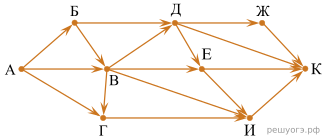 10. Среди приведённых ниже трёх чисел, записанных в различных системах счисления, найдите минимальное и запишите его в ответе в десятичной системе счисления. В ответе запишите только число, основание системы счисления указывать не нужно.8116, 2038, 11111112.11. В одном из произведений И. С. Тургенева, текст которого приведён в подкаталоге Тургенев каталога DEMO-12, присутствует произведение, в котором присутствует персонаж Александра Павловна. С помощью поисковых средств операционной системы и текстового редактора выясните имя брата этого персонажа.Выполните задание, открыв папку Тургенев в папке DEMO-1212. Сколько файлов с расширением .htm содержится в подкаталогах каталога Проза? В ответе укажите только число.Выполните задание, открыв папку Проза в папке DEMO 1213. 13.1 Используя информацию и иллюстративный материал, содержащийся в каталоге «Воробей», создайте презентацию из трёх слайдов на тему «Воробей». В презентации должны содержаться краткие иллюстрированные сведения о внешнем виде, об ареале обитания, образе жизни и рационе воробьёв. Все слайды должны быть выполнены в едином стиле, каждый слайд должен быть озаглавлен.13.2 Создайте в текстовом редакторе документ и напишите в нём следующий текст, точно воспроизведя всё оформление текста, имеющееся в образце.Данный текст должен быть написан шрифтом размером 14 пунктов. Основной текст выровнен по ширине, и первая строка абзаца имеет отступ в 1 см. В тексте есть слова, выделенные жирным шрифтом, курсивом и подчеркиванием.При этом допустимо, чтобы ширина Вашего текста отличалась от ширины текста в примере, поскольку ширина текста зависит от размера страницы и полей. В этом случае разбиение текста на строки должно соответствовать стандартной ширине абзаца.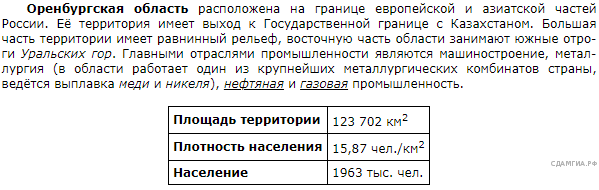 14. В электронную таблицу занесли результаты тестирования учащихся по географии и информатике. Вот первые строки получившейся таблицы:В столбце А указаны фамилия и имя учащегося; в столбце В — номер школы учащегося; в столбцах С, D — баллы, полученные, соответственно, по географии и информатике. По каждому предмету можно было набрать от 0 до 100 баллов. Всего в электронную таблицу были занесены данные по 272 учащимся. Порядок записей в таблице произвольный.Выполните задание.Откройте файл с данной электронной таблицей (task 14.xls в папке DEMO 12). На основании данных, содержащихся в этой таблице, ответьте на два вопроса.1. Сколько учащихся школы № 2 набрали по информатике больше баллов, чем по географии? Ответ на этот вопрос запишите в ячейку F3 таблицы.2. Сколько процентов от общего числа участников составили ученики, получившие по географии больше 50 баллов? Ответ с точностью до одного знака после запятой запишите в ячейку F5 таблицы.3. Постройте круговую диаграмму, отображающую соотношение учеников из школ «1», «3» и «4». Левый верхний угол диаграммы разместите вблизи ячейки G6.15. Выберите ОДНО из предложенных ниже заданий: 15.1 или 15.2.15.1 Исполнитель Робот умеет перемещаться по лабиринту, начерченному на плоскости, разбитой на клетки. Между соседними (по сторонам) клетками может стоять стена, через которую Робот пройти не может.У Робота есть девять команд. Четыре команды — это команды-приказы:вверх вниз влево вправоПри выполнении любой из этих команд Робот перемещается на одну клетку соответственно: вверх ↑ вниз ↓, влево ← , вправо →. Если Робот получит команду передвижения сквозь стену, то он разрушится.Также у Робота есть команда закрасить, при которой закрашивается клетка, в которой Робот находится в настоящий момент.Ещё четыре команды —  это команды проверки условий. Эти команды проверяют, свободен ли путь для Робота в каждом из четырёх возможных направлений:сверху свободно  снизу свободно  слева свободно  справа свободноЭти команды можно использовать вместе с условием «если», имеющим следующий вид:если условие топоследовательность командвсеЗдесь условие — одна из команд проверки условия. Последовательность команд — это одна или несколько любых команд-приказов. Например, для передвижения на одну клетку вправо, если справа нет стенки, и закрашивания клетки можно использовать такой алгоритм:если справа свободно товправозакраситьвсеВ одном условии можно использовать несколько команд проверки условий, применяя логические связки и, или, не, например:если (справа свободно) и (не снизу свободно) товправовсеДля повторения последовательности команд можно использовать цикл «пока», имеющий следующий вид:нц пока условиепоследовательность командкцНапример, для движения вправо, пока это возможно, можно использовать следующий алгоритм:нц пока справа свободновправокцВыполните задание.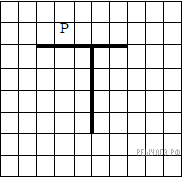 На бесконечном поле имеются две перпендикулярные друг другу стены, расположенные в виде буквы «Т», длины стен неизвестны. Робот находится в клетке, расположенной непосредственно над горизонтальной стеной. На рисунке указан один из возможных способов расположения стен и Робота (Робот обозначен буквой «Р»).Напишите для Робота алгоритм, закрашивающий все клетки, расположенные непосредственно с левой стороны вертикальной стены. Робот должен закрасить только клетки, удовлетворяющие данному условию. Например, для приведённого справа рисунка Робот должен закрасить следующие клетки (см. рисунок).При исполнении алгоритма Робот не должен разрушиться, выполнение алгоритма должно завершиться. Конечное расположение Робота может быть произвольным. Алгоритм должен решать задачу для любого допустимого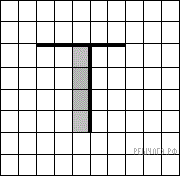 расположения стен и любого расположения и размера прохода внутри стены. Алгоритм может быть выполнен в среде формального исполнителя или записан в текстовом редакторе.15.2 Напишите программу, которая в последовательности натуральных чисел определяет сумму всех чисел, кратных 4 и оканчивающихся на 6. Программа получает на вход натуральные числа, количество введённых чисел неизвестно, последовательность чисел заканчивается числом 0 (0 — признак окончания ввода, не входит в последовательность). Количество чисел не превышает 100. Введённые числа не превышают 300. Программа должна вывести одно число: сумму всех чисел, кратных 4 и оканчивающихся на 6.Пример работы программы:КЛМНОПР+_+_**+_++*_ _ +_ _ABCDEFA21B13C214D114E15F3445Паскальvar s, t: integer;begin    readln(s);    readln(t);    if (s > 6) and (t > 5)        then writeln('YES')        else writeln('NO')end.ЗапросНайдено страниц (в тысячах)Мороз | Солнце89Мороз46Солнце59ABCD1УченикШколаГеографияИнформатика2Лиштаев Евгений181793Будин Сергей263904Христич Анна662695Иванов Данила763746Глотова Анастасия450667Лещенко Владислав16050Входные данныеВыходные данные1624562612072